Письмо №936 от 23 сентября 2022 годаО прохождении дополнительного двухлетнего курса обучения современным языкам программированияРуководителям ООВ соответствии с письмом Министерства образования и науки Республики Дагестан №06-13085/01-18/22 от 23.09.2022г. МКУ «Управления образования» информирует о том, что в рамках федерального проекта «Развитие кадрового потенциала ИТ-отрасли» национальной программы «Цифровая экономика Российской Федерации» Министерство цифрового развития, связи и массовых коммуникаций Российской Федерации (далее — Минцифры России) реализует проект по предоставлению школьникам 8-11 классов возможности прохождения дополнительного двухлетнего курса обучения современным языкам программирования (далее — проект «Код будущего»).В 2022 году не менее 100 тысяч граждан Российской Федерации, обучающихся на образовательных программах основного общего и среднего общего образования 8-11 классов, получат возможность обучиться на бесплатных курсах по программированию.Набор участников проекта «Код будущего» запланирован на портале Федеральной государственной информационной системы «Единый портал государственных и муниципальных услуг (функций)», начиная с 19 сентября 2022 года. Обучение стартует не позднее 1 октября 2022 года.Оператор проекта «Код будущего» автономная некоммерческая организация «Университет Национальной технологической инициативы 2035» (далее — Федеральный оператор).ЧОУ ДПО «1 С-Образование» провайдер проекта «Код будущего» для организации очного обучения школьников в регионах.Ответственным сетевым партнером проекта выступает ООО ЛАИН 360. Менеджер: Мирзаева Мадина Магомедовна, телефон +7(8722) 555360, info line360.ru.Ввиду актуальности для экономики субъектов Российской Федерации вопросов ранней профориентации школьников просим организовать в срок не позднее 25 сентября 2022 года информирование школьников 8-11 классов и их родителей; ваших заместителей и педагогов старших классов, в том числе классных руководителей и учителей информатики.Просим также при информировании школьников сообщить им информацию о действующих очных площадках в Республике Дагестан (приложение).Начальник МКУ«Управление образования»:                                                            Х. Исаева Исп. Магомедова У.К.Тел. 8(903) 482-57-46Приложение 1 .Список потенциальных площадок проведения очного обучения.№ п/п    Название адрес                                       Адрес          Код адреса     Долгота   Широта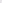 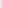 1.2. з.4.5.МУНИЦИПАЛЬНОЕБЮДЖЕТНОЕОБЩЕОБРАЗОВАТЕЛЬНОЕУЧРЕЖДЕНИЕ СРЕДНЯЯ ОБЩЕОБРАЗОВАТЕЛЬНАЯ ШКОЛА № 12” ИМЕНИ Н.Ш.КАЗИАХМЕДОВА ГОРОДСКОГООКРУГА ”ГОРОД ДЕРБЕНТ“РЕСПУБЛИКИ ДАГЕСТАНДербент, 368608, Республика Дагестан, г.Дербент, ул.Расулбекова, д. 1882 410 000 000 42.073332 48.2876091.2. з.4.5.МУНИЦИПАЛЬНОЕБЮДЖЕТНОЕОБЩЕОБРАЗОВАТЕЛЬНОЕУЧРЕЖДЕНИЕ СРЕДНЯЯОБЩЕОБРАЗОВАТЕЛЬНАЯШКОЛА № 21” ИМЕНИС.СТАЛЬСКОГО ГОРОДСКОГООКРУГА тород ДЕРБЕНТ“РЕСПУБЛИКИ ДАГЕСТАНДербент, 368608, Республика Дагестан, г.Дербент, ул.С.Габиева, д.26 а82 410 000 000 42.086433 48.2891731.2. з.4.5.МУНИЦИПАЛЬНОЕБЮДЖЕТНОЕОБЩЕОБРАЗОВАТЕЛЬНОЕ УЧРЕЖДЕНИЕ СРЕДНЯЯОБЩЕОБРАЗОВАТЕЛЬНАЯШКОЛА № 15” ИМЕНИМ.М.СУРМАЧА ГОРОДСКОГООКРУГА ”ГОРОД ДЕРБЕНТ“РЕСПУБЛИКИ ДАГЕСТАНДербент, 368608, Республика Дагестан, г.Дербент, ул.Пушкина, д.2182 410 000 000 42057348 48.3016761.2. з.4.5.МУНИЦИПАЛЬНОЕБЮДЖЕТНОЕОБЩЕОБРАЗОВАТЕЛЬНОЕУЧРЕЖДЕНИЕ СРЕДНЯЯОБЩЕОБРАЗОВАТЕЛЬНАЯШКОЛА №12” Г.ИЗБЕРБАШРЕСПУБЛИКИ ДАГЕСТАНИзбербаш, 368501, Республика Дагестан, г. Избербаш, ул.Победы, д. 1982 415 000 000 42.583393 47.8452151.2. з.4.5.МУНИЦИПАЛЬНОЕ КАЗЕННОЕОБЩЕОБРАЗОВАТЕЛЬНОЕУЧРЕЖДЕНИЕ СРЕДНЯЯОБЩЕОБРАЗОВАТЕЛЬНАЯШКОЛА 	Г.ИЗБЕРБАШРЕСПУБЛИКИ ДАГЕСТАНИзбербаш, 368500, Республика Дагестан, г.Избербаш, ул.М.Гаджиева, д.б482 415 000 000 42.561104 47.870305